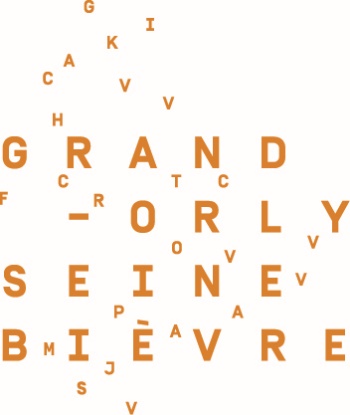 SOUTIEN AUX INITIATIVES D’ECONOMIE SOCIALE ET SOLIDAIREDU TERRITOIRE GRAND-ORLY SEINE BIEVREAPPEL A PROJETS 2018 Dossier de candidatureDate limite de dépôt des dossiers de candidature : Vendredi 14 septembre 2018 à 12h00.INFORMATIONS PRATIQUESLes pièces constitutives de la candidature sont :Le présent dossier de candidature et ses annexes (documents comptables et financiers, attestation sur l’honneur) complétés Un courrier d’accompagnement faisant apparaître le montant de la subvention,Les statuts datés et signés de la structure,Le rapport d’activité approuvé de l’année N-1,Un RIB ou un RIP, portant une adresse correspondant à celle du n° SIRET,L’extrait d’immatriculation au registre du commerce (k-bis de moins de 3 mois), au répertoire des métiers, ou récépissé de déclaration en préfecture, faisant apparaître le numéro d’immatriculation en préfecture,La liste des membres de l’organe de gouvernance avec leur nom, fonction et adresse,Le Curriculum Vitae du porteur de projet ou des porteurs de projet dans le cas d’un projet collectif,La copie de l’agrément pour les Entreprises Solidaire d’Utilité Sociale (article 11 de la loi ESS).Ce dossier de candidature est à remettre dûment complété et accompagné des pièces demandées ci-dessus, avant  Vendredi 14 septembre 2018 à 12h00.Par voie électronique en priorité,  à l’adresse suivante : deveco.ess@grandorlyseinebievre.fr Dossier de candidature à envoyer au format PDFPensez à demander un accusé de réception.OuPar voie postale, à l’adresse suivante : Etablissement Public Territorial Grand-Orly Seine BièvreDirection du Développement Economique et de l’EmploiMission Economie Sociale et SolidaireTour Orix, 16 avenue Jean Jaurès. 94600 CHOISY-LE-ROIPour toute information complémentaire, veuillez contacter :Stéphanie Bardon, Cheffe de Mission ESSMail : stephanie.bardon@grandorlyseinebievre.frTel : 01. 75. 37. 73. 20  ou  01 71 33 83 21.FICHE D’IDENTITE DE LA STRUCTURE PORTEUSEPersonne référente pour l’Appel à projets : UNIQUEMENT POUR LES PROJETS DE COOPERATION ECONOMIQUE OU DE MUTUALISATIONPrésentation des structures partenaires du projetTableau à renseigner par chacune des structures partenairesRéférent opérationnel: PRESENTATION DE LA STRUCTUREDate de création :………………………	 Date de démarrage de l’activité :………………Adhésion à un/des réseau-x (fédérations, collectif…):Gouvernance et fonctionnement de la structurePour les associations : Pour les coopératives (SCOP et SCIC) et entreprises ESUS : Présentation de la gouvernance (équipe dirigeante, nombre de collèges, modalités d’implication des salariés, des sociétaires et partenaires, etc.) ;Montant du capital ou des fonds propres,Répartition du capital,Nombre de salariés :………dont ETP :Activité de la structure :Historique de création de la structure et objectifs généraux (10-15 lignes maximum) Missions de la structure (4/5 lignes maximum)Rayonnement et périmètre d’intervention de la structureCaractère social et solidaire de la structure :Ancrage territorial de la structure et partenariat avec les acteurs locaux :Utilité sociale de la structure (publics ciblés, impacts de l’activité sur le territoire...) :Caractère sociétal de l’activité (exp : cohésion sociale et territoriale, transition écologique, développement durable, réussite éducative, santé/autonomie…)Emplois créés et/ou consolidés (Nature et type de contrats, politique RH…) :Gouvernance : caractère participatif et démocratique de la gouvernance, principe de lucrativité limitée (montant du salaire le plus bas  / le plus élevé) :Indicateurs et méthodes d’évaluation des actions réalisées :PRÉSENTATION DU PROJETIntitulé du projet :………………………………………………………………………	Date de démarrage du projet : 		 Durée du projet :Nature du projet (cochez l’une des trois catégories) : Démarrage d’une activité ESS : Par une structure récemment crééeSuite à une diversification d’activités Développement ou consolidation d’activités ESS Coopération économique ou mutualisation entre deux ou plusieurs structures Description et objectifs du projet (10 lignes maximum) Publics ciblés :Lieux de réalisation :Calendrier de réalisation : Démarche d’Economie Sociale et Solidaire liée au projet :L’activité économique du projetAnalyse du marché (environnement économique, besoins, concurrence)Votre solution (service/produit, prix, cibles) Stratégie commerciale (prospection, partenariats économiques, promotion et communication,…)Partenaires du projet (nom, rôles et responsabilités)Etes-vous accompagné par le DLA (Dispositif Local d’Accompagnement) sur ce projet ou par un autre réseau d’accompagnement ? Si oui, précisez. Emplois créés ou consolidés :Moyens mobilisés Moyens humains (fonctions et responsabilités),Moyens matériels.Financements du projet : Montant de l’aide souhaitée dans le cadre de l’Appel à Projets (max. 10 000 euros) : ………………………………..Objet du financement (actions, achats éventuels, sous-traitants…) Autres financements sollicités et/ou obtenus dans le cadre de ce projet :La structure a-t-elle déjà bénéficié de financements auprès de l’EPT Grand- Orly Seine Bièvre ?	 Oui. 						 	 Non	Si oui, à quel titre et pour quel montant ? : Evaluation du projet (année n+1)ANNEXES Vous trouverez en pages suivantes, les pièces à compléter et à joindre au dossier.Les pièces comptables et financières (tableaux Excel joints)Le bilan de la structure (années N-1, N-2, N-3) ;Le compte de résultats de la structure (années N-1, N-2, N-3) ;Le budget prévisionnel de la structure (années N+1, N+2, N+3)Le budget prévisionnel du projet (années N+1, N+2, N+3)Attestation sur l’honneur.
Attestation sur l’honneurCette fiche doit obligatoirement être remplie pour toute prise en compte de la candidature à l’appel à projets. Si le signataire n’est pas le représentant légal de la structure, merci de joindre le pouvoir lui permettant d’engager celle-ci. Je soussigné(e),  ..................................................................... (Nom et prénom) Représentant(e) légal(e) de l’association, de l’entreprise :certifie que l’association, l’entreprise, est régulièrement déclarée certifie que l’association, l’entreprise, est en règle au regard de l’ensemble des déclarations sociales et fiscales ainsi que des cotisations et paiements correspondants ; certifie exactes et sincères les informations du présent dossier, notamment la mention de l’ensemble des demandes de subventions introduites auprès d’autres financeurs publics ainsi que l’approbation du budget par les instances statutaires ; demande une subvention de : ............................... €   précise que cette subvention, si elle est accordée, devra être versée au compte bancaire de : Nom du titulaire du compte : ...................................................................................   Banque ou centre :   ............................................................................................................................  Domiciliation : ..................................................................................................................................... Code Banque  / Etablissement : Code guichet Numéro de compte Clé RIB / RIP :   Fait, le  .......................................................à .....................................................................    							Signature  
Toute fausse déclaration est passible de peines d’emprisonnement et d’amendes prévues par les articles 441-6 et 441-7 du code pénal.  Nom de la structure :                                                        Date de création : Nom de la structure :                                                        Date de création : Adresse : Adresse : Code postal :                                      Ville : Code postal :                                      Ville : Téléphone :                                        E-mail :  Téléphone :                                        E-mail :  Forme juridique :    □ Association□ Coopérative (SCOP, SCIC)□ Société commerciale (SAS, SARL…)□ Groupe de personnes porté par une structureForme juridique :    □ Association□ Coopérative (SCOP, SCIC)□ Société commerciale (SAS, SARL…)□ Groupe de personnes porté par une structureAgrément (le cas échéant) : □ Entreprise Solidaire d’Utilité Sociale                             □ ESAT □ Structure d’Insertion par l’Activité Economique            □ Entreprise AdaptéeAgrément (le cas échéant) : □ Entreprise Solidaire d’Utilité Sociale                             □ ESAT □ Structure d’Insertion par l’Activité Economique            □ Entreprise AdaptéeAffiliation à un groupe (le cas échéant) : Affiliation à un groupe (le cas échéant) : Président :                            E-mail :                     Président :                            E-mail :                     Directeur :                            E-mail :  Directeur :                            E-mail :  Nombre de salariés :                                Dont contrats aidés :Nombre de salariés :                                Dont contrats aidés :Nombre d’équivalents temps plein :         Nombre d’équivalents temps plein :         Nombre de bénévoles :                            Nombre d’adhérents :                                      Nombre de bénévoles :                            Nombre d’adhérents :                                      Numéro SIRET ou SIREN : Numéro SIRET ou SIREN : Numéro de récépissé en préfecture : Numéro de récépissé en préfecture : Code APE : Code APE : Secteur(s) d’activité(s) de votre structure : □ Agriculture, sylviculture, pêche ; gestion des espaces naturels □ Commerce□ Construction □ Industrie, ingénierie □ Transport et logistique □ Restauration, hôtellerie□ Action sociale □ Santé □ Services aux entreprises □ Services aux particuliers□ Enseignement, formation □ Arts, spectacle, activités récréatives Localisation en Quartier Politique de la Ville : □ Oui                 □ Non Localisation en Quartier Politique de la Ville : □ Oui                 □ Non Intitulé du projet :Intitulé du projet :Objet du financement : □ Démarrage d’une activité ESS □ Développement ou consolidation d’activités ESS □ Coopération économique ou mutualisation entre deux ou plusieurs structures Objet du financement : □ Démarrage d’une activité ESS □ Développement ou consolidation d’activités ESS □ Coopération économique ou mutualisation entre deux ou plusieurs structures Coût total du projet : Montant sollicité au titre de l’appel à projet :Coût total du projet : Montant sollicité au titre de l’appel à projet :Nom, Prénom :                                                                  Fonction : Téléphone :                                                 E-mail : Nom de la structure :                                                       Date de création : Nom de la structure :                                                       Date de création : Adresse : Adresse : Code postal :                                      Ville : Code postal :                                      Ville : Téléphone :                                        E-mail :  Téléphone :                                        E-mail :  Forme juridique :    □ Association□ Coopérative (SCOP, SCIC)□ Société commerciale (SAS, SARL…)□ Groupe de personnes porté par une structureForme juridique :    □ Association□ Coopérative (SCOP, SCIC)□ Société commerciale (SAS, SARL…)□ Groupe de personnes porté par une structureAgrément (le cas échéant) : □ Entreprise Solidaire d’Utilité Sociale                             □ ESAT □ Structure d’Insertion par l’Activité Economique            □ Entreprise AdaptéeAgrément (le cas échéant) : □ Entreprise Solidaire d’Utilité Sociale                             □ ESAT □ Structure d’Insertion par l’Activité Economique            □ Entreprise AdaptéeAffiliation à un groupe (le cas échéant) : Affiliation à un groupe (le cas échéant) : Responsable légal-e :            E-mail :                     Responsable légal-e :            E-mail :                     Numéro SIRET ou SIREN : Numéro SIRET ou SIREN : Numéro de récépissé en préfecture : Numéro de récépissé en préfecture : Code APE : Code APE : Secteur(s) d’activité(s) de votre structure : □ Agriculture, sylviculture, pêche ; gestion des espaces naturels □ Commerce□ Construction □ Industrie, ingénierie □ Transport et logistique □ Restauration, hôtellerie□ Action sociale □ Santé □ Services aux entreprises □ Services aux particuliers□ Enseignement, formation □ Arts, spectacle, activités récréatives Nom, Prénom :Fonction : Téléphone :                                                 E-mail : Représentants permanents  Fonction Profession Membre 1 Président-eMembre 2 Trésorier-eMembre 3SecrétaireMembre 4 …….CDICDDTemps pleinTemps partielTemps pleinTemps partielNb de salariésDont contrats aidésCDICDDTemps pleinTemps partielTemps pleinTemps partielNb de salariésDont contrats aidésEtapeDescriptionImplication des partenaires et des publicsPlanningEtape 1 Etape 2 Etape 3…Critères de sélectionVotre propositionUtilité sociale, sociétale et environnementale, impact sur le territorial : L’activité développée répond à des besoins d’intérêt général peu ou mal satisfaits sur le territoire,Le projet intègre des notions de développement durable de respect de l’environnement et/ou transition énergétique,Le projet répond particulièrement aux besoins des publics les plus fragilisés et notamment ceux  issus des quartiers en politique de la ville.Création et/ou consolidation d’emplois durables : Nombre et  nature des emplois créés (CDD, CDI, Temps plein, temps partiel, publics ciblés…),Modalités de recrutement local,Accompagnement et formation des salariés,Modalités de consolidation des emplois existants,Secteur d’activités à fort potentiel de recrutement.Ancrage territorial :L’offre de services/produits proposée est complémentaire aux réponses apportées par les partenaires privés et publics du Territoire,Le projet rayonne sur au moins 2 communes du Territoire,L’analyse du besoin menant au développement de l’activité est partagée avec des partenaires locaux,Les services/produits proposées sont accessibles au plus grand nombre d’un point de vue géographique, social et financier.Viabilité économique du projet et hybridation des ressources :Le modèle économique repose sur une hybridation des ressources : ventes (produits et/ou service), contributions en natures (dons, mise à disposition de locaux, bénévolat), aides publiques (subventions, exonération de charges, contrats aidés…),L’aide sollicitée dans le cadre de l’appel à projets est ponctuelle et permet de structurer l’activité de manière pérenne.Gouvernance et dynamique collective :Les modalités d’implication au projet des différentes parties prenantes du projet : usagers, salariés, bénévoles, citoyens, organisations professionnelles, financeurs, collectivités ...La qualité des partenariats avec d’autres organismes du territoire et  coopération entre structures de l’ESS et entreprises conventionnelles Le mode de fonctionnement coopératif et collégial de la structure.FonctionsAnnée 1Année 2Année 3Nombre CDDNombre CDITotal ETP :OrganismeType d’aideMontant demandéAccordRefusEn attenteEtape du projetIndicateursRésultat escomptéEchéanceMéthode d’évaluation